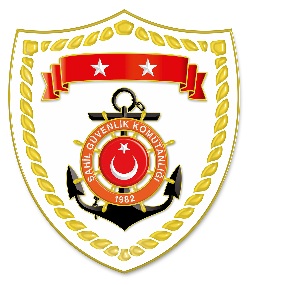 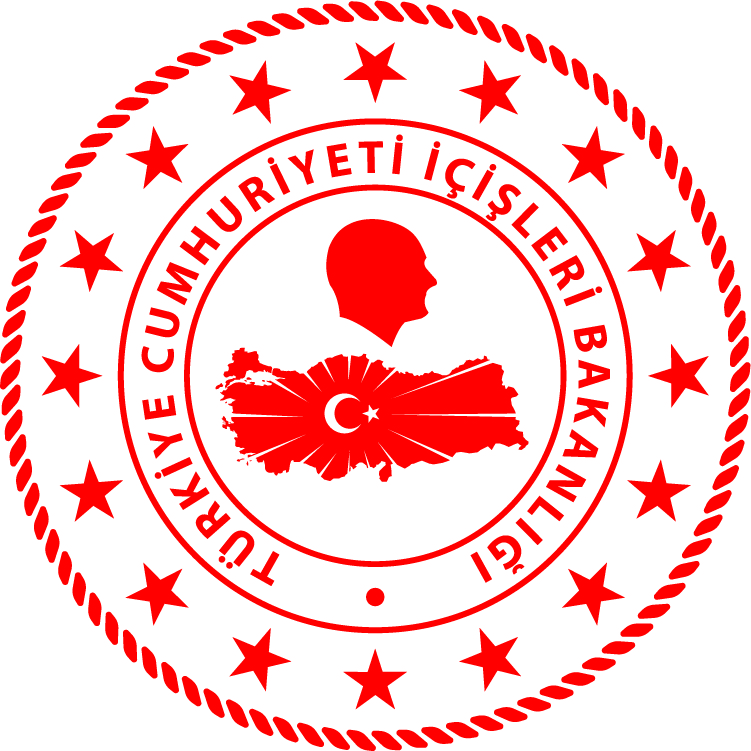 Karadeniz BölgesiMarmara BölgesiS.NUTARİHTESPİTUYGULANAN İDARİ PARA CEZASI MİKTARI (TL)CEZANIN KESİLDİĞİİL/İLÇE-MEVKİİAÇIKLAMA130 Haziran 2020Yasak zamanda algarna ile deniz salyangozu avcılığı yapmak (5 işlem)20.000SAMSUN/TermeToplam 
5 işleme 20.000 TL idari para cezası uygulanmıştır.S.NUTARİHTESPİTUYGULANAN İDARİ PARA CEZASI MİKTARI (TL)CEZANIN KESİLDİĞİİL/İLÇE-MEVKİİAÇIKLAMA130 Haziran 2020İzin belgesi olmadan dalarak deniz salyangozu avcılığı yapmak  (4 İşlem)16.700İSTANBUL/SarıyerToplam
8 işleme 27.700 TL idari para cezası uygulanmıştır.230 Haziran 2020Gerçek kişi avlanma ruhsat tezkeresini ilgiliye göstermemek (2 işlem)2.000İSTANBUL/SarıyerToplam
8 işleme 27.700 TL idari para cezası uygulanmıştır.330 Haziran 2020Gemi avlanma ruhsat tezkeresi olmamak5.000İSTANBUL/SarıyerToplam
8 işleme 27.700 TL idari para cezası uygulanmıştır.430 Haziran 2020Gerçek kişi avlanma ruhsat tezkeresi olmamak4.000İSTANBUL/SarıyerToplam
8 işleme 27.700 TL idari para cezası uygulanmıştır.